CLIENT NAME_________________Address:_________________________________________________________________Home _____________ Cell______________Horse Location: ___________Directions:_____________________________________________________________________ HORSE NAME____________________ Gender:______________________Color/Markings:_______________Breed____________________Fly Spray:	Y	N Kicks:		Y	NBites:		Y	NTies:		Y	NOther:________________Horse’s History (Provided by owner): _____________________________________________________________________________________________________________________________________________________________________________________________________________Current shoes & other materials:  __________________________________________________________________________________________Leonardo DaVinci CANNON OF PROPORTIONS COMPARABLE FROG AND TOE LENGTH, ON LEVEL HEELS, ARE CRITICAL FOR HOOF BALANCE AND PROPORTIONGOLDENWINGSHORSESHOES.COM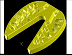 Front LeftFront LeftFront LeftFront LeftAngleStartEndToeLengthStratEndFrog LengthWidthStartEndRear LeftRear LeftRear LeftRear LeftAngleStartEndToeLengthStratEndFrog LengthWidthStartEndFront RightFront RightFront RightFront RightAngleStartEndToeLengthStratEndFrog LengthWidthStartEndRear RightRear RightRear RightRear RightAngleStartEndToeLengthStratEndFrog LengthWidthStartEndNOTES INFORMATION COMMMENTSShoe Info.Start	Finish	ChargesFront:	_____	_____	______Back:	_____	_____	______Other	_____	_____	______	_____	_____	______